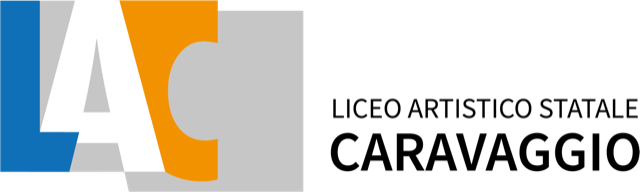 REGISTRO CORSI DI RECUPEROCLASSE………….DISCIPLINA / ARTA………………………………………………….Firma docenteDTAARGOMENTODISCIPLINA …………………………………………….. CLASSE …………………..DISCIPLINA …………………………………………….. CLASSE …………………..DISCIPLINA …………………………………………….. CLASSE …………………..DISCIPLINA …………………………………………….. CLASSE …………………..DISCIPLINA …………………………………………….. CLASSE …………………..DISCIPLINA …………………………………………….. CLASSE …………………..DISCIPLINA …………………………………………….. CLASSE …………………..DISCIPLINA …………………………………………….. CLASSE …………………..DISCIPLINA …………………………………………….. CLASSE …………………..DISCIPLINA …………………………………………….. CLASSE …………………..Cognome  e NomePRESENZA / ASSENZA / INTERVENTO RECUPEROPRESENZA / ASSENZA / INTERVENTO RECUPEROPRESENZA / ASSENZA / INTERVENTO RECUPEROPRESENZA / ASSENZA / INTERVENTO RECUPEROPRESENZA / ASSENZA / INTERVENTO RECUPEROPRESENZA / ASSENZA / INTERVENTO RECUPEROPRESENZA / ASSENZA / INTERVENTO RECUPEROPRESENZA / ASSENZA / INTERVENTO RECUPEROClasseCognome  e NomeGIORNOGIORNOGIORNOGIORNOGIORNOGIORNOGIORNOGIORNOClasseNote:Note:Note:Note:Note:Note:Note:Note:Note:Note: